Загрузка фото в фотоальбом1)Нажмите на кнопку добавить запись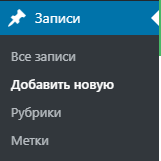 2)Создаете запись, и крепите к ней изображение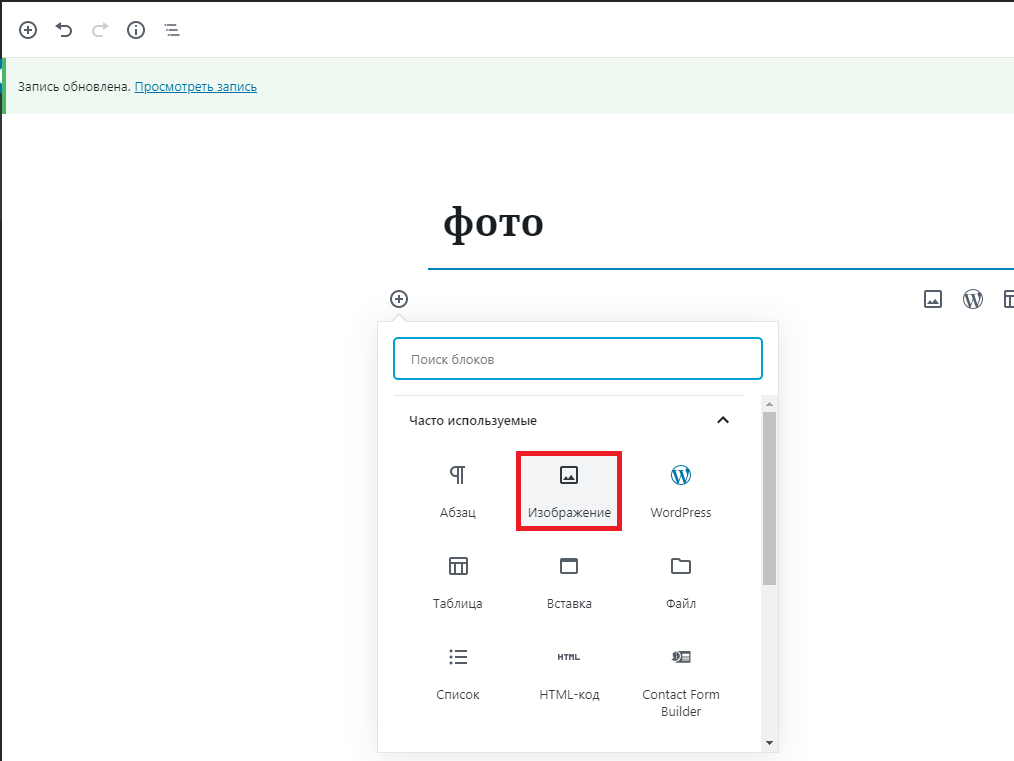 3)в разделе рубрики выбираете “Фотоальбомы”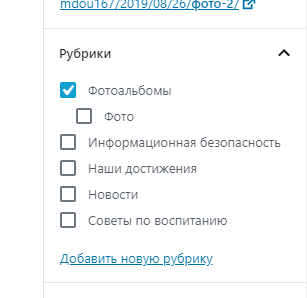 4)Жмете кнопку “Опубликовать”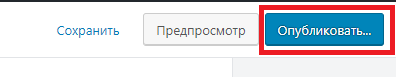 